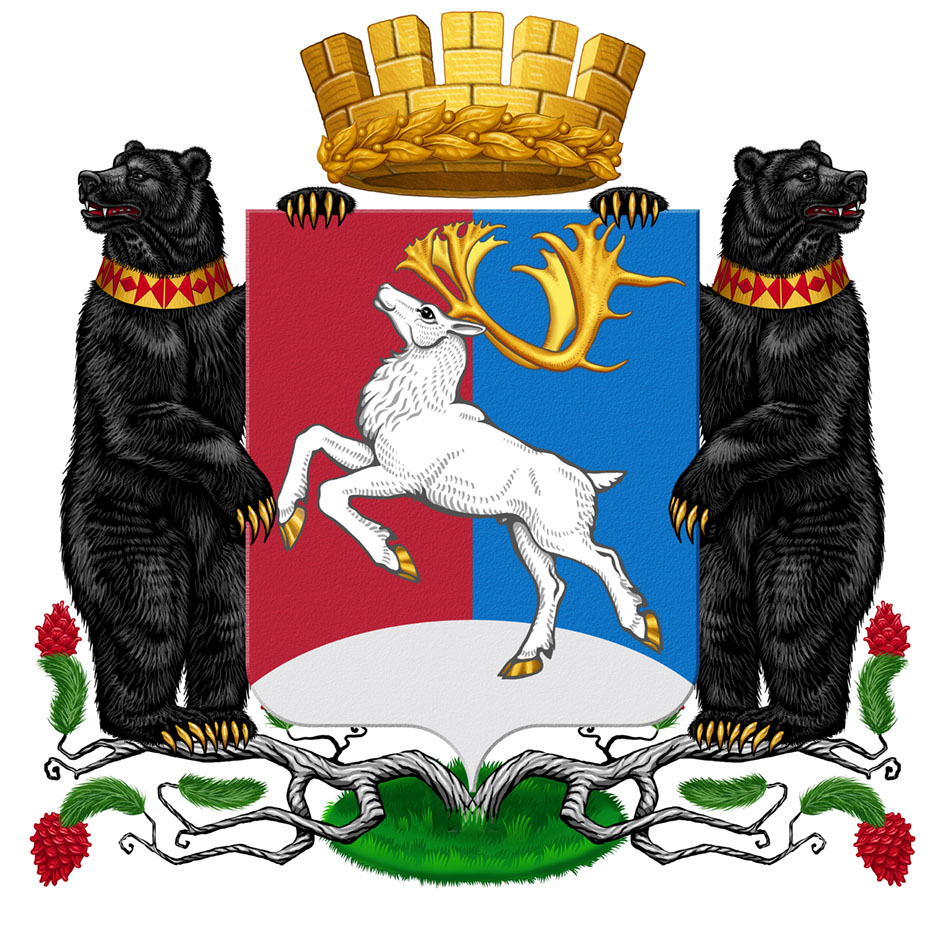 Камчатский крайАдминистрация городского округа «поселок Палана»ПОСТАНОВЛЕНИЕ_____________ № _______О внесении изменений в постановление Администрации городского округа «поселок Палана» от 21.10.2014 № 281 «Об утверждении муниципальной  программы городского округа «поселок Палана» «Совершенствование управления муниципальным имуществом городского округа «поселок Палана»В соответствии с  Уставом городского округа «посёлок Палана», постановлением Администрации городского округа «поселок Палана» от 12.07.2018 № 82 «Об утверждении Порядка разработки реализации и оценки эффективности муниципальных программ городского округа «поселок Палана», Методических указаний по разработке муниципальных программ городского округа «поселок Палана» и  Методики оценки эффективности реализации муниципальных программ городского округа «поселок Палана», в целях приведения муниципальной программы в соответствие вышеуказанным правовым актам,АДМИНИСТРАЦИЯ ПОСТАНОВЛЯЕТ:1. Внести в постановление Администрации городского округа «поселок Палана» от 21.10.2014 № 281 «Об утверждении муниципальной  программы городского округа «поселок Палана» «Совершенствование управления муниципальным имуществом городского округа «поселок Палана» следующие изменения:1.1 	муниципальную программу «Совершенствование управления муниципальным имуществом городского округа «поселок Палана» изложить в редакции согласно приложению.2. Постановление вступает в силу с момента его официального обнародования.3. Контроль исполнения настоящего постановления оставляю за собой.Глава городского округа «поселок Палана» 					О.П. МохиреваСогласовано:Заместитель Главы Администрациигородского округа «посёлок Палана                                                        Е.В. Абрамов «___» _____________ 2019г.И.о.начальника отдела правовойорганизационно-кадровой работыАдминистрации городского округа «посёлок Палана»                                                                                		 				            			   				Л.А. Кочергина«___» _____________ 2019г.Экспертиза на коррупционность проведена,коррупциогенных факторов не выявлено.     Заместитель Главы Администрациигородского округа «посёлок Палана                                                          Е.В. Абрамов«___» __________ 2019г.исп.  Арцуева З.С. Председатель КУМИ пгт. ПаланаО внесении изменений в постановление Администрации городского округа «поселок Палана» от 21.10.2014 № 281 «Об утверждении муниципальной  программы городского округа «поселок Палана» «Совершенствование управления муниципальным имуществом городского округа «поселок Палана»Рассылка: ОПОКР, КУМИ.Муниципальная программа городского округа «поселок Палана» 
«Совершенствование управления муниципальным имуществом городского округа «поселок Палана»
2019 годПаспорт
муниципальной программы городского округа «поселок Палана»«Совершенствование управления муниципальным имуществом городского округа «поселок Палана»
(далее – Программа)1. Общая характеристика сферы реализации ПрограммыУправление и распоряжение имуществом, находящимся в муниципальной собственности городского округа «поселок Палана»  (далее – муниципальное имущество), представляет собой совокупность экономических отношений в сфере использования муниципального  имущества, закрепленного на праве хозяйственного ведения или оперативного управления за муниципальными унитарными предприятиями городского округа «поселок Палана», муниципальными учреждениями, органами местного самоуправления городского округа «поселок Палана», а также имущественных прав, вытекающих из участия городского округа «поселок Палана» в хозяйственных обществах, и имущества, составляющего муниципальную казну городского округа «поселок Палана».Сфера управления муниципальным имуществом охватывает широкий круг вопросов, таких как: создание (приобретение) новых объектов собственности;безвозмездные прием и передача объектов собственности на иные уровни собственности;приватизация и отчуждение муниципального  имущества по иным основаниям, установленным законодательством Российской Федерации;передача муниципального  имущества во владение и пользование;создание, реорганизация и ликвидация муниципальных унитарных предприятий и  муниципальных учреждений;разграничение муниципального  имущества;деятельность по повышению эффективности использования муниципального  имущества и вовлечению его в хозяйственный оборот;обеспечение контроля за использованием по назначению и сохранностью муниципального  имущества.Одной из важнейших стратегических целей в области создания условий устойчивого экономического развития городского округа « поселок Палана» также является эффективное использование земель и активное вовлечение их в гражданский оборот.Необходимо отметить, что имеющийся потенциал в управлении и распоряжении муниципальным имуществом сегодня используется не в полной мере, в его развитии имеется ряд нерешенных проблем, а именно:отсутствующая в необходимом объеме документация по технической инвентаризации сдерживает государственную регистрацию права собственности городского округа «поселок Палана» на муниципальные объекты, их вовлечение в экономический оборот, отрицательно сказывается на принятие решений о приватизации муниципального  имущества, разграничении собственности при передаче имущества, предназначенного для реализации соответствующих полномочий, между Российской Федерацией, субъектами Российской Федерации и органами местного самоуправления. Все отмеченное не позволяет своевременно принимать решения по распоряжению муниципальным имуществом;часть объектов находятся в ветхом, неудовлетворительном состоянии, некоторые объекты недвижимого имущества капитально не ремонтировались с момента постройки;наличие в структуре муниципальной собственности хозяйственных обществ, по которым не завершена процедура ликвидации.Таким образом, отрицательными факторами, затрудняющими развитие сферы управления муниципальным имуществом, являются:отсутствие актуальной информации, содержащейся в реестре муниципальной собственности;отсутствие в необходимом объеме технической документации для регистрации права муниципальной собственности;наличие муниципального  имущества, не вовлеченного в экономический оборот.Имеющиеся проблемы в сфере управления муниципальным имуществом носят системный характер и требуют комплексного подхода к их решению.2. Цели, задачи Программы, сроки и механизмы ее реализации2.1. Для решения комплекса проблем в сфере управления муниципальным имуществом необходимо достижение следующих целей:1) создание условий для эффективного управления и использования муниципального  имущества;2) развитие системы управления земельными ресурсами на территории Городского округа «поселок Палана».2.2. Для достижения целей Программы в ее составе формируются подпрограммы.2.3. Реализация подпрограммы 1 «Повышение эффективности управления муниципальным имуществом» решает следующие основные задачи:1) обеспечение содержания, сохранности и эффективного использования муниципального  имущества;2) обеспечение полноты и актуальности учета муниципального  имущества;3) оптимизация структуры муниципального  имущества;4) организация работ по эффективному использованию земель.2.4. Решение указанных задач возможно в результате выполнения в рамках подпрограммы 1 «Повышение эффективности управления муниципальным имуществом» следующих основных мероприятий:1) учет, содержание и распоряжение муниципальным имуществом;содержание жилищного фонда Городского округа «поселок Палана»;бюджетные инвестиции в объекты муниципальной собственности Городского округа «поселок Палана»;проведение кадастровых работ в целях государственного кадастрового учета земельных участков, находящихся в собственности Городского округа «поселок Палана», и земельных участков, государственная собственность на которые не разграничена.2.5. Реализация Подпрограммы 2 «Обеспечение реализации Программы» направлена на обеспечение достижения целевых показателей и ожидаемых результатов реализации Программы в целом. Подпрограмма 2«Обеспечение реализации Программы» включает в себя следующее основное мероприятие «Обеспечение деятельности Комитета». Подпрограмма 2 «Обеспечение реализации Программы»  не оказывает непосредственных результатов на показатели в установленной сфере деятельности, однако ее реализация косвенно обеспечивает достижение всех целевых значений показателей Программы.2.6. Программа реализуется в 2018-2022 годах. Этапы реализации Программы не выделяются.Объем финансовых средств на реализацию мероприятий программы подлежит корректировке и приведению в соответствие с решением о бюджете городского округа «поселок Палана» в установленные бюджетным законодательством сроки.3.Анализ рисков реализации муниципальной программыК   рискам   реализации   муниципальной   программы,   которыми может   управлять   ответственный   исполнитель   муниципальной программы, уменьшая вероятность их возникновения, следует отнести следующие: 	1) институционально-правовые риски, связанные с отсутствием нормативного   правового   регулирования   основных   направлений муниципальной программы и недостаточно быстрым формированием механизмов   и   инструментов   реализации   основных   мероприятий, предусмотренных муниципальной программой;	2) организационные риски, связанные с ошибками управления реализацией     муниципальной     программы,     неготовностью организационной   инфраструктуры   к   решению   задач,   поставленных муниципальной программой, что может привести к нецелевому или неэффективному использованию бюджетных средств, невыполнению ряда   мероприятий   муниципальной   программы   или   задержке   в   их выполнении;	3) финансовые   риски,   которые   связаны   с   финансированием муниципальной программы в неполном объеме за счет бюджетных средств.   Данный   риск   возникает   по   причине   значительной продолжительности муниципальной программы, а также зависимости ее   успешной   реализации   от   привлечения   средств   республиканского бюджета;4) Непредвиденные риски, связанные с кризисными явлениями на мировых финансовых рынках, приводящими к резким колебаниям на   фондовых   рынках   Российской   Федерации, а также возможными   кризисными явлениями в экономике Российской Федерации и Камчатском крае,   природными   и   техногенными   катастрофами,   стихийными бедствиями, что может привести к повышению инфляции, снижению темпов   экономического   роста   и   доходов   населения,   снижению бюджетных   доходов,   потребовать   осуществления   непредвиденных дополнительных расходов бюджетных средств. Вышеуказанные   риски   можно   распределить   по   уровням   их влияния на реализацию муниципальной программы Из вышеназванных рисков наибольшее отрицательное влияние на реализацию Муниципальной программы могут оказать финансовые и непредвиденные риски, которые содержат угрозу срыва выполнения Муниципальной   программы.   Поскольку   в   рамках   реализации муниципальной   программы   практически   отсутствуют   рычаги управления непредвиденными рисками, наибольшее внимание будет уделяться управлению финансовыми рисками.4. Описание основных ожидаемых конечных результатов Программы4.1. Результатом выполнения мероприятий Программы будет являться: обеспечение полноты и актуальности сведений о муниципальном имуществе, обеспечение государственной регистрации права собственности городского округа «поселок Палана»;улучшение состояния муниципального  имущества;исполнение обязанностей собственника муниципального  имущества;обеспечение эксплуатации муниципального  имущества, вовлечения его в хозяйственный оборот;повышение качества управления земельными ресурсами на территории городского округа «поселок Палана»;оптимизация структуры муниципального  имущества;усиление контроля за сохранностью и использованием по назначению муниципального  имущества.4.2. Целевые индикаторы (показатели):1.	 удельный вес объектов недвижимости, по которым проведена техническая инвентаризация и кадастровый учет, по отношению к общему количеству объектов недвижимости, находящихся в реестре (%); 2.	количество объектов муниципальной собственности, сведения о которых внесены в государственный кадастр недвижимости (шт.);3.	площадь сформированных и поставленных на кадастровый учет земельных участков (га);4.	удельный вес объектов недвижимого имущества, по которым проведена актуализация рыночной стоимости права аренды объектов недвижимого имущества, находящегося в собственности городского округа «поселок Палана»;5.	удельный вес приватизированных объектов к общему количеству объектов, включенных в Прогнозный план (программу) приватизации имущества, находящегося в муниципальной   собственности городского округа «поселок Палана», на соответствующий год (%);6.	удельный вес устраненных нарушений, выявленных в процессе проверок, к общему количеству нарушений (%)5. Методика оценки эффективности Программы 	Степень достижения планового значения индикатора (показателя)  муниципальной программы и составляющих ее подпрограмм, рассчитывается по следующим формулам:   – для индикаторов (показателей), желаемой тенденцией развития которых является увеличение значений:СДП i = (Фз i/ Пз i) *100%;   – для индикаторов (показателей), желаемой тенденцией развития которых является снижение значений:СДП i = (Пз i / Фз i) *100%;где:СДП i  – степень достижения планового значения индикатора (показателя) муниципальной программы и составляющих ее подпрограмм;Фз i – фактическое  значение индикатора (показателя) муниципальной программы и составляющих ее подпрограмм,  достигнутое на конец отчетного периода;Пз i – плановое значение индикатора (показателя) муниципальной программы и составляющих ее подпрограмм, достигнутое на конец отчетного периода.Степень реализации муниципальной программы и составляющих ее подпрограмм рассчитывается по формуле:м iСРмп = Ʃ  СДП i / М ii =1           где:СРмп – степень реализации муниципальной программы и составляющих ее подпрограмм  СДП i – степень достижения планового значения индикатора (показателя)  М i – количество индикаторов муниципальной программы и составляющих ее подпрограмм           При использовании данной формулы, в случае если СДП i больше 1, значение СДП i принимается равным 1.Степень соответствия запланированному уровню затрат оценивается для муниципальной программы в целом как отношение фактически произведенных в отчетном году расходов на реализацию  муниципальной программы к их плановым значениям  без учета зарезервированных ассигнований по следующей формуле:СС уз = Ф р / (П р – З ас),где:СС уз – степень соответствия запланированному уровню затрат;Ф р – фактические расходы  на реализацию муниципальной программы в отчетном году;П р – плановые расходы  на реализацию  муниципальной программы в отчетном году.          З ас – зарезервированные ассигнования на реализацию муниципальной программыСтепень выполнения программных мероприятий характеризует долю  реализованных мероприятий:  СВ м = М в / М,где:СВ м – степень выполнения программных мероприятий;М в – количество выполненных мероприятий;М – общее количество мероприятий, запланированных к реализации в отчетном году.Эффективность использования средств бюджета сопоставляет выполненные мероприятия и израсходованные финансовые средства:Э ис = СВ м/ СС узгде:Э ис – показатель эффективность использования средств бюджета;СВ м – степень выполнения программных мероприятий;СС уз – степень соответствия запланированному уровню затрат.Степень реализации контрольных событий  муниципальной программы и составляющих ее подпрограмм оценивается  как доля контрольных событий, выполненных в отчетном году, по следующей формуле:СР кс = КС в / КС,где:СРкс – степень реализации контрольных событий;КСв – количество выполненных контрольных событий, из числа контрольных событий, запланированных к реализации в отчетном году;КС – общее количество контрольных событий, запланированных к реализации в отчетном году.   Эффективность   реализации   муниципальной  программы (подпрограммы) оценивается в зависимости от значений степени достижения целей и решения задач муниципальной программы (подпрограммы), степени соответствия запланированному уровню затрат, степени выполнения программных мероприятий, степени реализации контрольных событий муниципальной программы (подпрограммы), как среднее значение, по следующей формуле:ЭР мп= СР мп+ СС уз+ СВ м+ СР кс / 4где:ЭР мп – эффективность реализации муниципальной программы;СР мп – степень реализации муниципальной программы;СС уз – степень соответствия запланированному уровню затрат муниципальной программы (подпрограммы);СВ м  – степень выполнения программных мероприятий;СР кс – степень реализации контрольных событий муниципальной программы (подпрограммы).Эффективность реализации муниципальной программы (подпрограммы) признается высокой, в случае если значение ЭР мп  составляет не менее 0,95.Эффективность реализации муниципальной программы (подпрограммы) признается средней, в случае если значение ЭР мп  составляет не менее 0,90.Эффективность реализации муниципальной программы (подпрограммы) признается удовлетворительной, в случае если значение ЭР мп  составляет не менее 0,80.В случае если значение ЭР мп составляет менее 0,80, реализация муниципальной программы (подпрограммы) признается недостаточно эффективной.6. Подпрограмма 1 «Повышение эффективности управления муниципальным
имуществом» муниципальной  программы городского округа «поселок Палана»
«Совершенствование управления муниципальным имуществом городского округа «поселок Палана»
(далее – Подпрограмма 1)6.1. Общая характеристика сферы реализации Подпрограммы 16.1.1. Управление и распоряжение муниципальным имуществом является неотъемлемой частью деятельности Администрации городского округа «поселок Палана» по решению экономических и социальных задач, укреплению финансовой системы, созданию эффективной конкурентной экономики, обеспечивающей повышение уровня и качества жизни населения городского округа «поселок Палана». Муниципальное имущество создает материальную основу для реализации функций (полномочий) органов местного самоуправления городского округа «поселок Палана», предоставления муниципальных услуг гражданам и юридическим лицам в том числе социально ориентированным некоммерческим организациям.6.1.2. В соответствии с Положением о Комитете по управлению муниципальным имуществом городского округа «поселок Палана», принятым Решением Совета депутатов городского округа «поселок Палана»   от 21.12.2017 № 29-р/07-17 (Нормативный правовой акт городского округа «поселок Палана» от 22.12.2017 № 27-НПА/07-17), Комитет является уполномоченным органом Администрации городского округа «поселок Палана», осуществляющим функции по выработке и реализации местной  политики, нормативному правовому регулированию и управлению муниципальным имуществом.6.1.3. По вопросам имущественных и земельных отношений Комитет осуществляет взаимодействие с федеральными органами исполнительной власти и их территориальными органами, а также органами управления государственной собственностью в Камчатском крае.6.1.4. По состоянию на 01.01.2018 в реестре муниципального  имущества учтено 13 юридических лиц, из них:муниципальных унитарных предприятий – 2;муниципальных казенных унитарных предприятий – 1;муниципальных автономных учреждений – 1;муниципальных казенных учреждений –4;органов местного самоуправления – 5.6.1.5. Общая балансовая стоимость недвижимого имущества и движимого имущества, балансовая стоимость которого превышает 20 тыс. рублей, закрепленного за муниципальными унитарными предприятиями на праве хозяйственного ведения и муниципальными учреждениями, казенными предприятиями на праве оперативного управления, а также учитываемого в казне составляет – 387 628 764,97рублей, в том числе:общая балансовая стоимость недвижимого имущества – 258 445 995,63 рублей;общая балансовая стоимость движимого имущества, балансовая стоимость которого превышает 20 тыс. рублей – 129 182 769,34рублей.6.1.6. В сфере управления земельными ресурсами чрезвычайно важными являются следующие направления:разработка комплекта землеустроительной документации, необходимой для комплексного развития экономики городского округа «поселок Палана»; 	В настоящее время актуальной является необходимость наполнения информационной базы о земельных ресурсах в целях повышения эффективности управленческой деятельности органов местного самоуправления Городского округа «поселок Палана». вовлечение большего количества земельных участков, расположенных на территории городского округа «поселок Палана», в экономический оборот; формирование земельных участков и регистрация права собственности городского округа «поселок Палана» на них. С целью проведения мероприятий по продаже земельных участков в собственность, по продаже права аренды земельных участков, Комитет организует проведение кадастровых и оценочных работ в отношении земельных участков, государственная собственность на которые не разграничена. Также проводится формирование земельных участков, предоставляемых гражданам, имеющим трех и более детей.В Камчатском крае законодательно регулируются порядок и условия бесплатного предоставления земельных участков в собственность гражданам, имеющих трех и более детей. С целью регулирования данного вопроса в Камчатском крае принят Закон Камчатского края от 02.11.2011 № 671
«О предоставлении земельных участков в собственность гражданам Российской Федерации, имеющим трех и более детей, в Камчатском крае».6.2. Цели, задачи Подпрограммы 1, сроки и механизмы ее реализации, характеристика основных мероприятий Подпрограммы 1Целями Подпрограммы 1 являются:создание условий для эффективного управления и использования муниципального  имущества;развитие системы управления земельными ресурсами на территории городского округа «поселок Палана».6.2.2. Для достижения целей, указанных в части 6.3.1 настоящего раздела, будут решаться следующие задачи:1) обеспечение содержания, сохранности и эффективного использования муниципального  имущества;2) обеспечение полноты и актуальности учета муниципального  имущества;3) обеспечение реализации государственной политики в области энергосбережения и энергоэффективности;4) оптимизация структуры муниципального  имущества;5) организация работ по эффективному использованию земель, полномочиями по распоряжению которыми наделено Комитет;6.2.3. Для достижения целей и задач Подпрограммы 1 необходимо выполнение следующих основных мероприятий:1) учет, содержание и распоряжение муниципальным имуществом, в том числе:а) организация проведения технической инвентаризации объектов недвижимости муниципальной собственности в целях государственной регистрации права собственности городского округа «поселок Палана»;б) ремонтные и восстановительные работы:-  ремонт в жилых помещениях жилищного фонда городского округа «поселок Палана», улучшение качества жилья;в) организация проведения работ по определению размера арендной платы за пользование муниципальным имуществом (оценка сдаваемого в аренду муниципального имущества для определения размера арендной платы);д)  организация проведения работ по определению цены подлежащего приватизации муниципального  имущества;2) содержание жилищного фонда городского округа «поселок Палана», в том числе:а) осуществление взносов на капитальный ремонт общего имущества в многоквартирных жилых домах, в которых находятся жилые помещения жилищного фонда Городского округа «поселок Палана»;3) бюджетные инвестиции в объекты муниципальной собственности городского округа «поселок Палана», в том числе - бюджетные инвестиции в форме капитальных вложений в объекты муниципальной собственности городского округа «поселок Палана» на ремонт  помещений и отдельно стоящих зданий коммунальной и жилищной инфраструктуры городского округа «поселок Палана»,  приобретение  объектов капитального строительства, в том числе жилого назначения, оборудования, машин и механизмов необходимых для выполнения функций по содержанию объектов муниципального имущества, создания объектов муниципальной собственности, не являющихся объектами капитального строительства.4) приобретение, создание, выявление и государственная регистрация права муниципальной собственности на  муниципальное имущество с целью увеличения объема имущества вовлеченного в хозяйственный оборот и  доход от его использования5) организация кадастровых работ в целях государственного кадастрового учета земельных участков на территории городского округа «поселок Палана», в том числе:а) организация проведения работ по корректировке документов территориального планирования;б) организация проведения работ по инвентаризации в целях государственного кадастрового учета земельных участков, находящихся в собственности городского округа «поселок Палана», и земельных участков, государственная собственность на которые не разграничена.Анализ рисков реализации Подпрограммы 1                                                              и описание мер управления рисками6.3.1. Изменение законодательства может привести к изменению условий реализации Подпрограммы 1. Для минимизации данного риска будет осуществляться мониторинг планируемых изменений законодательства, участие в обсуждении и анализ проектов документов, касающихся вопросов управления и распоряжения  муниципальным имуществом и земельными ресурсами.6.3.2. Финансовые риски. Сокращение бюджетного финансирования на реализацию Подпрограммы 1 в связи с потенциально возможным дефицитом бюджета городского округа «поселок Палана» приведет к невозможности выполнения поставленных задач в установленные сроки. Для минимизации риска, в случае сокращения объема финансирования Подпрограммы 1, будет уточняться система мероприятий и целевых показателей (индикаторов) Подпрограммы 1.6.4. Описание основных ожидаемых конечных результатов Подпрограммы 1Результатом выполнения мероприятий, предусмотренных Подпрограммой 1, будет являться: обеспечение полноты и актуальности сведений о муниципальном имуществе, обеспечение государственной регистрации права собственности городского округа «поселок Палана»;улучшение состояния объектов  муниципального  имущества;исполнение обязанности собственника по содержанию жилищного фонда, обеспечение надлежащей эксплуатации и использования жилищного фонда городского округа «поселок Палана»;обеспечение эксплуатации муниципального  имущества, вовлечения его в хозяйственный оборот;реализация государственной политики в области энергосбережения и энергоэффективности;повышение качества управления земельными ресурсами на территории городского округа «поселок Палана»;повышение эффективности управления муниципальным имуществом, земельными ресурсами на территории городского округа «поселок Палана», в части вовлечения в экономический оборот большего количества земельных участков, рациональное использование земельных ресурсов городского округа «поселок Палана»;приведение величины доходов бюджета городского округа «поселок Палана», получаемого в виде арендной платы, в соответствие с условиями на рынке недвижимости;проведение приватизации муниципального  имущества, оптимизация структуры муниципальной собственности за счет реализации муниципального  имущества, не предназначенного для исполнения полномочий городского округа «поселок Палана»; усиление контроля за сохранностью и использованием по назначению муниципального  имущества, повышение ответственности руководителей предприятий за результаты деятельности. Подпрограмма 2 «Обеспечение реализации муниципальной программы городского округа «поселок Палана» «Совершенствование управления муниципальным имуществом городского округа «поселок Палана» (далее – Подпрограмма 2)7.1. Общая характеристика сферы реализации Подпрограммы 2Подпрограмма 2 носит вспомогательный характер и обеспечивает достижение целевых показателей и ожидаемых результатов реализации Программы в целом.7.2. Цели, задачи Подпрограммы 2, сроки и механизмы ее реализации, характеристика основных мероприятий Подпрограммы 2Целью Подпрограммы 2 является обеспечение деятельности Комитета.Задачей Подпрограммы 2 является обеспечение достижения целевых показателей и ожидаемых результатов реализации Программы в целом.Подпрограмма 2 включает в себя следующее основное мероприятие «Обеспечение деятельности Комитета» в целом или в разрезе основных статей расходов согласно бюджетной классификации по согласованию с Финансовым управлением городского округа «поселок Палана».Этапы и сроки реализации Подпрограммы 2  -   2018-2022 годы.Приложениек постановлению Администрации городского округа «поселок Палана»от ___________ № _______Муниципальный заказчик программыАдминистрация городского округа «посёлок Палана»Ответственный исполнитель ПрограммыКомитет по управлению муниципальным имуществом городского округа «поселок Палана»Исполнители программыКомитет по управлению муниципальным имуществом городского округа «поселок Палана»Участники программыОпределяются в ходе инвестиционных мероприятийЦели Программы- создание условий для эффективного управления и использования муниципального имущества;развитие системы управления земельными ресурсами на территории городского округа «поселок Палана»Задачи Программы- обеспечение содержания, сохранности и эффективного использования муниципального имущества; обеспечение полноты и актуальности учета муниципального имущества;оптимизация структуры муниципального имущества;организация работ по эффективному использованию земельЦелевые индикаторы 
и показатели Программы удельный вес объектов недвижимости, по которым проведена техническая инвентаризация и кадастровый учет, по отношению к общему количеству объектов недвижимости, находящихся в реестре (%); количество объектов муниципальной собственности, сведения о которых внесены в государственный кадастр недвижимости (шт.);площадь сформированных и поставленных на кадастровый учет земельных участков (га);удельный вес объектов недвижимого имущества, по которым проведена актуализация рыночной стоимости права аренды объектов недвижимого имущества, находящегося в собственности городского округа «поселок Палана»;удельный вес приватизированных объектов к общему количеству объектов, включенных в Прогнозный план (программу) приватизации имущества, находящегося в муниципальной   собственности городского округа «поселок Палана», на соответствующий год (%);удельный вес устраненных нарушений, выявленных в процессе проверок, к общему количеству нарушений (%)Этапы и сроки реализации ПрограммыБез выделения этапов, в период  2018-2022 годы. Объемы бюджетных ассигнованийПрограммы- прогнозируемый объем финансирования в 2018-2022 годах составит всего 73 065,87447 тыс. рублей в том числе: за счет средств бюджета городского округа «поселок Палана всего  73 065,87447 тыс. рублей,из них по годам:2018 год – 18 266,85910 тыс. рублей;2019 год – 15 553,05977 тыс. рублей;2020 год – 13 081,98520 тыс. рублей;2021 год – 13 081,98520 тыс. рублей;2022 год – 13 381,98520 тыс. рублейОжидаемые результаты реализацииПрограммы- обеспечение полноты и актуальности сведений о муниципальном имуществе, обеспечение государственной регистрации права собственности городского округа «поселок Палана»;улучшение состояния муниципального имущества;исполнение обязанностей собственника муниципального имущества;обеспечение эксплуатации муниципального имущества, вовлечения его в хозяйственный оборот; повышение качества управления земельными ресурсами на территории городского округа «поселок Палана»; оптимизация структуры муниципального имущества;усиление контроля за сохранностью и использованием по назначению муниципального имущества.ПАСПОРТПодпрограмма 1«Повышение эффективности управления муниципальным имуществом»(наименование муниципальной подпрограммы – далее Подпрограмма)подпрограмма 2 «Обеспечение реализации Программы»ПАСПОРТПодпрограмма 1«Повышение эффективности управления муниципальным имуществом»(наименование муниципальной подпрограммы – далее Подпрограмма)подпрограмма 2 «Обеспечение реализации Программы»Ответственный 
исполнитель Подпрограммы 1- Комитет по управлению муниципальным имуществом городского округа «поселок Палана»Исполнители Подпрограммы1- определяются в ходе реализацииУчастники 
Подпрограммы 1- определяются в ходе реализацииЦели 
Подпрограммы 1- создание условий для эффективного управления и использования муниципального  имущества;- развитие системы управления земельными ресурсами на территории Городского округа «поселок Палана»Задачи 
Подпрограммы 1- обеспечение содержания, сохранности и эффективного использования муниципального  имущества;-обеспечение полноты и актуальности учета муниципального  имущества;-обеспечение реализации государственной политики в области энергосбережения и энергоэффективности;-повышение качества управления земельными ресурсами на территории Городского округа «поселок Палана»;-оптимизация структуры муниципального  имущества;-организация работ по эффективному использованию земель, полномочиями по распоряжению которыми наделен Комитет;Целевые индикаторы 
(показатели) Подпрограммы 1 удельный вес объектов недвижимости, по которым проведена техническая инвентаризация и кадастровый учет, по отношению к общему количеству объектов недвижимости, находящихся в реестре (%); количество объектов муниципальной собственности, сведения о которых внесены в государственный кадастр недвижимости (шт.);площадь сформированных и поставленных на кадастровый учет земельных участков (га);удельный вес объектов недвижимого имущества, по которым проведена актуализация рыночной стоимости права аренды объектов недвижимого имущества, находящегося в собственности городского округа «поселок Палана»;удельный вес приватизированных объектов к общему количеству объектов, включенных в Прогнозный план (программу) приватизации имущества, находящегося в муниципальной   собственности городского округа «поселок Палана», на соответствующий год (%);удельный вес устраненных нарушений, выявленных в процессе проверок, к общему количеству нарушений (%)Этапы и сроки 
реализации Подпрограммы 1Этапы реализации Подпрограммы 1  не выделяются, срок реализации  - 2018-2022 годы, Объемы и источники  бюджетныхассигнований Подпрограммы 1- прогнозируемый объем финансирования в -2018-2022 годах составит всего 19 099,0176400  тыс. рублей в том числе:за счет средств бюджета городского округа «поселок Палана» всего 19 099,0176400  тыс. руб. в том числе по годам:2018 год – 7 499,2522700  тыс. рублей;2019 год – 3 313,8187700  тыс. рублей;2020 год – 2 661,9822000 тыс. рублей;2021 год – 2 661,9822000 тыс. рублей;2022 год – 2 961,9822000 тыс. рублейОжидаемые результатыреализации Подпрограммы 1- обеспечение полноты и актуальности сведений о муниципальном имуществе, обеспечение государственной регистрации права собственности городского округа «поселок Палана»;- улучшение состояния объектов  муниципального  имущества;- исполнение обязанности собственника по содержанию жилищного фонда, обеспечение надлежащей эксплуатации и использования жилищного фонда городского округа «поселок Палана»;- обеспечение эксплуатации муниципального  имущества, вовлечения его в хозяйственный оборот;- реализация государственной политики в области энергосбережения и энергоэффективности;- повышение качества управления земельными ресурсами на территории городского округа «поселок Палана»;- повышение эффективности управления муниципальным имуществом, земельными ресурсами на территории городского округа «поселок Палана», в части вовлечения в экономический оборот большего количества земельных участков, рациональное использование земельных ресурсов городского округа «поселок Палана»;- приведение величины доходов бюджета, получаемого в виде арендной платы, в соответствие с условиями на рынке недвижимости;- проведение приватизации муниципального  имущества, оптимизация структуры муниципальной собственности за счет реализации муниципального  имущества, не предназначенного для исполнения полномочий городского округа «поселок Палана»;- усиление контроля за сохранностью и использованием по назначению муниципального  имущества, повышение ответственности руководителей предприятий за результаты деятельности.ПАСПОРТПодпрограммы 2«Обеспечение реализации Программы»(наименование муниципальной подпрограммы – далее Подпрограмма)Ответственный 
исполнитель Подпрограммы 2- Комитет по управлению муниципальным имуществом городского округа «поселок Палана»Исполнители Подпрограммы 2- определяются в ходе реализацииУчастники 
Подпрограммы 2- определяются в ходе реализацииЦели Подпрограммы 2- обеспечение деятельности КУМИ пгт. ПаланаЗадачи 
Подпрограммы 2- обеспечение достижения целевых индикаторов (показателей)  и ожидаемых результатов реализации Программы в целомЦелевые индикаторы 
и показатели Подпрограммы 2- установление целевых индикаторов и показателей не требуетсяЭтапы и сроки 
реализации Подпрограммы 2- Этапы не выделяются, срок реализации 2018-2022 годы.Объемы бюджетныхассигнований Подпрограммы 2- прогнозируемый объем финансирования в 2018-2022 годах составит 54 266,8568300 тыс. рублей за счет средств бюджета городского округа «поселок Палана», в том числе по годам:2018 год – 10 767,6068300 тыс. рублей;2019 год – 12 239,2410000  тыс. рублей;2020 год – 10 420,0030000 тыс. рублей;2021 год – 10 420,0030000 тыс. рублей;2022 год – 10 420,0030000 тыс. рублейОжидаемые результатыреализации Подпрограммы 2- обеспечение достижения целевых показателей и ожидаемых результатов реализации Программы в целом.Наименование рискаУровень влиянияМеры по снижению рискаИнституционально-правовые риски:отсутствие нормативного правового регулирования основных мероприятий Муниципальной программы;недостаточно быстрое формирование механизмов и инструментов реализации основных мероприятий Муниципальной программыУмеренныйПринятие нормативных правовых актовмуниципального образования пгт. Палана регулирующих сферу управления муниципальными финансами, муниципальным долгом муниципального образования пгт. Паланаусиление контроля за осуществлением институционально-правовых преобразований в сфере управления муниципальными финансами и муниципальным долгом муниципального образования пгт. ПаланаОрганизационные риски: неактуальность прогнозирования и запаздывание разработки, согласования и выполнения мероприятий Муниципальной программы;недостаточная гибкость и адаптируемость муниципальной программы к изменению ситуации на финансовых рынках и организационным изменениям органов муниципальной властиумеренныйПовышение квалификации и ответственности персонала ответственного исполнителя и соисполнителей Муниципальной программы для своевременной и    эффективной реализации предусмотренных мероприятий; координация деятельности персонала ответственного исполнителя и соисполнителей, налаживание административных процедур для снижения данного риска, усиление контроля за ходом реализации Муниципальной программыФинансовые риски: дефицит бюджетных средств, необходимых на реализацию Муниципальной программы, зависимость от привлечения средств из краевого бюджетавысокийОбеспечение сбалансированного распределения финансовых средств по основным мероприятиям Муниципальной программы и муниципальным целевым программам, включенным в муниципальную программу, в соответствии с ожидаемыми конечными результатамиНепредвиденные риски:резкое ухудшение состояния экономики, ситуации на финансовых рынках вследствие финансового и экономического кризиса;природные и техногенные катастрофы, стихийные бедствиявысокийОсуществление мониторинга изменения ситуации на финансовых рынках и прогнозирования социально-экономического развития в двух вариантах с учетом возможного ухудшения экономической ситуации